ГІРСЬКА  СІЛЬСЬКА  РАДАБОРИСПІЛЬСЬКОГО  РАЙОНУ  КИЇВСЬКОЇ  ОБЛАСТІПроєкт Р І Ш Е Н Н ЯПро погодження звернення до Міністерства юстиції УкраїниКеруючись частиною 1 статті 60, пунктом 10 розділу V «Прикінцеві та перехідні  положення» Закону України «Про місцеве самоврядування в Україні», пункту 39 розділу IV «Прикінцеві та перехідні положення» Бюджетного кодексу України, , Гірська сільська рада ВИРІШИЛА:Підтримати та погодити текст звернення Гірського сільського голови, Дмитрів Романа Миколайовича, до Державного секретаря міністерства юстиції України Олени БОГАЧОВОЇ щодо безоплатної передачі майна, яке перебуває на балансі ДП «Підприємство Державної кримінально-виконавчої служби України (№ 119)» в комунальну власність об’єднаної територіальної громади Гірської сільської ради. (додаток 1, 2, 3, 4).  2. Контроль за виконанням цього рішення покласти на постійну комісію з питань бюджету, фінансів, соціально-економічного та культурного розвитку.від                2021 року№                      -VІІІ  Сільський голова 	                                                             	Роман ДМИТРІВ                                                                                           Додаток 1                                                                                 до рішення Гірської сільської ради                                                                           № ______-VІІІ від 24 червня 2021 року «___» червня  2021 року № _________             № ______ від _________Державному секретарю Міністерства юстиції України Олені БОГАЧОВІЙвул. Архітектора Городецького, 13, м. Київ, 01001Шановна Олено Віталіївно!На балансі державного підприємства «Підприємство Державної кримінально-виконавчої служби України (№ 119)» (далі по тексту «Підприємство») перебувають (Додаток 1):1) Трансформаторна підстанція, інвентарний № 10300008, площею  9,1 м2;2) Трансформаторна підстанція з огорожею, інвентарний № 10300009, площею  17,5 м2;  3) Лінія електропередач ВЕЛ-35 кв, інвентарний № 10300033, протяжністю 3500 п/м. Вказане майно розташовано на земельній ділянці кадастровий номер 3220885001:02:003:0132, яка перебуває у постійному користуванні державної установи «Бориспільська виправна колонія (№ 119)». Відповідно до наказу Міністерства юстиції України від 10.06.2021 № 2125/5 припинено юридичну особу державне підприємство «Підприємство Державної кримінально-виконавчої служби України (№ 119)» шляхом ліквідації.Крім того, частиною 1 статті 4 Закону України «Про управління об’єктами державної власності», передбачено, що суб’єктами управління об’єктами державної власності є, зокрема, міністерства, інші органи виконавчої влади та державні колегіальні органи.Враховуючи вищевикладене, просимо Вас розглянути питання щодо безоплатної передачі майна, які перебувають на балансі державного підприємства «Підприємство Державної кримінально-виконавчої служби України (№ 119)», а саме:1) Трансформаторна підстанція, інвентарний № 10300008, площею  9,1 м2;2) Трансформаторна підстанція з огорожею, інвентарний № 10300009, площею  17,5 м2;  3)  Лінія електропередач  ВЕЛ-35 кв, інвентарний № 10300033, протяжністю 3500 п/м. на баланс Гірської сільської ради, з метою недопущення повного знеструмлення, належного обслуговування та забезпечення безперебійного постачання електричної енергії  на всі об’єкти державної установи «Бориспільська виправна колонія (№ 119)» та частини населення с. Мартусівка,  вказуємо наступні реквізити:Назва: – Управління житлово-комунального господарства та капітального будівництва Виконавчого комітету Гірської сільської ради;Юридична адреса: - 08324, Київська обл., Бориспільський р-н, с. Гора, вул. Центральна, буд. 5;Код за ЄДРПОУ 44094449.Для включення до складу комісії з приймання-передачі від Гірської сільської ради пропонуються:Голова комісії: – Шкурін Михайло Михайлович, заступник сільського голови з питань діяльності виконавчих органів Гірської сільської радиЧлени комісії:- Жила Вячеслав Олександрович, начальник Управління житлово-комунального господарства та капітального будівництва Виконавчого комітету Гірської сільської ради;- Паршенко Наталія Василівна, головний бухгалтер Управління житлово-комунального господарства та капітального будівництва Виконавчого комітету Гірської сільської ради;- Семенюк Людмила Олександрівна, староста с. Мартусівка.Додатки: на ____ арк. Сільський голова Гірської сільської ради 						Роман ДМИТРІВ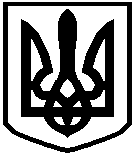 